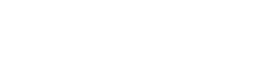 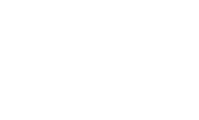 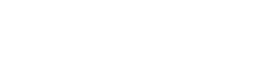 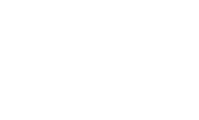 Each business or entity, including those that have been designated as essential under Empire State Development's Essential Business Guidance, must develop a written Safety Plan outlining how its workplace will prevent the spread of COVID-19. A business may fill out this template to fulfill the requirement, or may develop its own Safety Plan. This plan does not need to be submitted to a state agency for approval but must be retained on the premises of the business and must made available to the New York State Department of Health (DOH) or local health or safety authorities in the event of an inspection.Business owners should refer to the State’s industry-specific guidance for more information on how to safely operate. For a list of regions and sectors that are authorized to re-open, as well as detailed guidance for each sector, please visit: forward.ny.gov. If your industry is not included in the posted guidance but your businesses has been operating as essential, please refer to ESD's Essential Business Guidance and adhere to the guidelines within this Safety Plan. Please continue to regularly check the New York Forward site for guidance that is applicable to your business or certain parts of your business functions, and consult the state and federal resources listed below.COVID-19 Reopening Safety PlanName of Business:Industry:Address:Contact Information:Owner/Manager of Business:Human Resources Representative and Contact Information, if applicable:PEOPLEPhysical Distancing. To ensure employees comply with physical distancing requirements, you agree that you will do the following:Ensure 6 ft. distance between personnel, unless safety or core function of the work activity requires a shorter distance. Any time personnel are less than 6 ft. apart from one another, personnel must wear acceptable face coverings.Tightly confined spaces will be occupied by only one individual at a time, unless all occupants are wearing face coverings. If occupied by more than one person, will keep occupancy under 50% of maximum capacity.Post social distancing markers using tape or signs that denote 6 ft. of spacing in commonly used and other applicable areas on the site (e.g. clock in/out stations, health screening stations)Limit in-person gatherings as much as possible and use tele- or video-conferencing whenever possible. Essential in-person gatherings (e.g. meetings) should be held in open, well-ventilated spaces with appropriate social distancing among participants.Establish designated areas for pick-ups and deliveries, limiting contact to the extent possible.List common situations that may not allow for 6 ft. of distance between individuals. What measures will you implement to ensure the safety of your employees in such situations?How you will manage engagement with customers and visitors on these requirements (as applicable)?How you will manage industry-specific physical social distancing (e.g., shift changes, lunch breaks) (as applicable)?PLACESProtective Equipment. To ensure employees comply with protective equipment requirements, you agree that you will do the following:Employers must provide employees with an acceptable face covering at no-cost to the employee and have an adequate supply of coverings in case of replacement.What quantity of face coverings – and any other PPE – will you need to procure to ensure that you always have a sufficient supply on hand for employees and visitors? How will you procure these supplies?Face coverings must be cleaned or replaced after use or when damaged or soiled, may not be shared, and should be properly stored or discarded.What policy will you implement to ensure that PPE is appropriately cleaned, stored, and/or discarded?Limit the sharing of objects and discourage touching of shared surfaces; or, when in contact with shared objects or frequently touched areas, wear gloves (trade-appropriate or medical); or, sanitize or wash hands before and after contact.List common objects that are likely to be shared between employees. What measures will you implement to ensure the safety of your employees when using these objects?Hygiene and Cleaning. To ensure employees comply with hygiene and cleaning requirements, you agree that you will do the following:Adhere to hygiene and sanitation requirements from the Centers for Disease Control and Prevention (CDC) and Department of Health (DOH) and maintain cleaning logs on site that document date, time, and scope of cleaning.Who will be responsible for maintaining a cleaning log? Where will the log be kept?Provide and maintain hand hygiene stations for personnel, including handwashing with soap, water, and paper towels, or an alcohol-based hand sanitizer containing 60% or more alcohol for areas where handwashing is not feasible.Where on the work location will you provide employees with access to the appropriate hand hygiene and/or sanitizing products and how will you promote good hand hygiene?Conduct regular cleaning and disinfection at least after every shift, daily, or more frequently as needed, and frequent cleaning and disinfection of shared objects (e.g. tools, machinery) and surfaces, as well as high transit areas, such as restrooms and common areas, must be completed.What policies will you implement to ensure regular cleaning and disinfection of your worksite and any shared objects or materials, using products identified as effective against COVID-19?Communication. To ensure the business and its employees comply with communication requirements, you agree that you will do the following:Post signage throughout the site to remind personnel to adhere to proper hygiene, social distancing rules, appropriate use of PPE, and cleaning and disinfecting protocols.Establish a communication plan for employees, visitors, and customers with a consistent means to provide updated information.Maintain a continuous log of every person, including workers and visitors, who may have close contact with other individuals at the work site or area; excluding deliveries that are performed with appropriate PPE or through contactless means; excluding customers, who may be encouraged to provide contact information to be logged but are not mandated to do so.Which employee(s) will be in charge of maintaining a log of each person that enters the site (excluding customers and deliveries that are performed with appropriate PPE or through contactless means), and where will the log be kept?If a worker tests positive for COVID-19, employer must immediately notify state and local health departments and cooperate with contact tracing efforts, including notification of potential contacts, such as workers or visitors who had close contact with the individual, while maintaining confidentiality required by state and federal law and regulations.If a worker tests positive for COVID-19, which employee(s) will be responsible for notifying state and local health departments?PROCESSScreening. To ensure the business and its employees comply with protective equipment requirements, you agree that you will do the following:Implement mandatory health screening assessment (e.g. questionnaire, temperature check) before employees begin work each day and for essential visitors, asking about (1) COVID-19 symptoms in past 14 days, (2) positive COVID-19 test in past 14 days, and/or (3) close contact with confirmed or suspected COVID-19 case in past 14 days. Assessment responses must be reviewed every day and such review must be documented.What type(s) of daily health and screening practices will you implement? Will the screening be done before employee gets to work or on site? Who will be responsible for performing them, and how will those individuals be trained?If screening onsite, how much PPE will be required for the responsible parties carrying out the screening practices? How will you supply this PPE?Contact tracing and disinfection of contaminated areas. To ensure the business and its employees comply with contact tracing and disinfection requirements, you agree that you will do the following:Have a plan for cleaning, disinfection, and contact tracing in the event of a positive case.In the case of an employee testing positive for COVID-19, how will you clean the applicable contaminated areas? What products identified as effective against COVID-19 will you need and how will you acquire them?In the case of an employee testing positive for COVID-19, how will you trace close contacts in the workplace? How will you inform close contacts that they may have been exposed to COVID-19?OTHERPlease use this space to provide additional details about your business’s Safety Plan, including anything to address specific industry guidance.The Recreation department will schedule all resident visitation. The scheduled days and times will be communicated to the reception and nursing staff. Visitation may take place outside on the patio (weather permitting). Limited indoor visitation will begin March 1. 2021. There will be no more than three scheduled visits at a time. The location of indoor visitation will take place in the Main Dining Room. Indoor visits will have no more than 3 residents at a time and will be able to have 1-2 visitors, for no more than 30 minutes on particular scheduled days as deemed by the Recreation department. All visitation will be monitored by staff to ensure Social Distancing.All residents and visitors will be informed of the facility's safety plan and the policy regarding social distancing and the use of face masks and/or coverings. Visitors will be screened upon arrival; temperature will be taken, health and travel related questions must be answered appropriately and they must wash their hands or use hand sanitizer. Any visitor who's status is questionable will be assessed by the RN Supervisor. All visitors, including the LTC ombudsman, prior to access to the resident, will be swabbed for COVID-19 at the facility.The number of visitors to the nursing home will not exceed ten percent (10%) of the resident census at any time and only two visitors will be allowed per resident at any one time, for no more than 30 minutes.The resident will be placed 6 feet from the visitors seating area and the visitor will sit opposite them at least 6 feet away. Indoor visits will have a plexiglass barrier between the resident and their visitor(s). Social distancing markers will be visible. The visitor/s and resident (if tolerated) will be required to wear a mask. Staff will monitor all visitation. All visitors will be provided with PPE if the visitor does not have their own PPE for the visit.Visitors, including the LTC Ombudsman must present a verified negative test result within the last week (7 days). Visitation will be refused if the individual(s) fails to present such negative test results.Visitation is strictly prohibited in resident rooms or care areas with few exceptions such as end of life visits. In those instances visits are limited to no more than 30 minutes and 2 visitors at a time. Proper PPE and hand hygiene must be followed.The Administrator will oversee the plan and associated policies to ensure compliance at all times. Sunrise Manor would like to begin indoor visitation on 3/1/2021.Staying up to date on industry-specific guidance:To ensure that you stay up to date on the guidance that is being issued by the State, you will: Consult the NY Forward website at forward.ny.gov and applicable Executive Orders atgovernor.ny.gov/executiveorders on a periodic basis or whenever notified of the availability of new guidance.State and Federal Resources for Businesses and EntitiesAs these resources are frequently updated, please stay current on state and federal guidance issued in response to COVID-19.General InformationNew York State Department of Health (DOH) Novel Coronavirus (COVID-19) Website Centers for Disease Control and Prevention (CDC) Coronavirus (COVID-19) Website Occupational Safety and Health Administration (OSHA) COVID-19 WebsiteWorkplace GuidanceCDC Guidance for Businesses and Employers to Plan, Prepare and Respond to Coronavirus  Disease 2019OSHA Guidance on Preparing Workplaces for COVID-19Personal Protective Equipment GuidanceDOH Interim Guidance on Executive Order 202.16 Requiring Face Coverings for Public and  Private EmployeesOSHA Personal Protective EquipmentCleaning and Disinfecting GuidanceNew York State Department of Environmental Conservation (DEC) Registered Disinfectants of COVID-19 DOH Interim Guidance for Cleaning and Disinfection of Public and Private Facilities for COVID-19 CDC Cleaning and Disinfecting FacilitiesScreening and Testing Guidance DOH COVID-19 Testing CDC COVID-19 Symptoms